Biology – Chapter 2The Chemicals of Life – Where is my learning at? Can I do the following?Key Words for this topic(A key word is a word which you must be able to explain (give a definition of), use in a sentence, understand what it means when it is used in a question and if it is part of a diagram you need to be able to draw or label it.)RedOrange GreenWhat is a biomolecule?Name the 4 biomolecules needed by organismsGive a good source of Carbohydrates (starch, sugar, fibre)ProteinFatVitamins (C and D)Minerals (Calcium and Iron)Give the functions of Carbohydrates (starch, sugar, fibre)ProteinFatVitamins (C and D)Minerals (Calcium and Iron)What is the function of water in the diet?Food tests – for each food testDescribe how to treat the food before testing (grind up and mix with water)Name the chemical Say if heat is requiredGive the original colour of the chemicalGive the final colour of the chemical if there is a positive resultWhat is a balanced diet?Know that a person’s balanced diet depends on age, gender, level of activity and general healthBe able to read a food label and compare two food labels for amounts of energy and food types per 100gWhat information does Reference Intake give about a food?What is the food pyramid?Be able to describe the food pyramid and how to use it.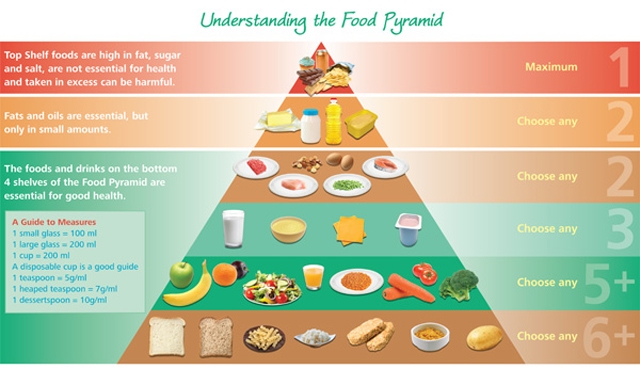 RedOrange GreenWhat is malnutrition?What is a disease?What is a deficiency disease?Name the deficiency diseases that result from a lack of Vitamin CVitamin DIronCalciumDescribe a dietary cause and symptom of the following diseases:ObesityHigh Blood PressureType 2 diabetesBiomoleculeCarbohydrateProteinFatVitaminMineralBalanced dietReference intakeFood pyramidMalnutritionDiseaseDeficiency disease